Instrukcja kontaktu z rodzicami 
w przypadku pogorszenia się stanu zdrowia dziecka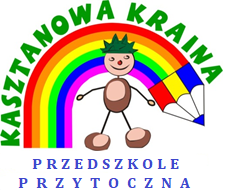 Za zdrowie i bezpieczeństwo dzieci powierzonego opiece przedszkola odpowiadają nauczyciele oddziału, do którego dzieci zostały przydzielone.Przez cały czas pobytu dzieci w przedszkolu nauczyciel powinien skupiać swoją uwagę na dzieciach i obserwować ich zachowanie.  W przypadku zaobserwowania u dziecka objawów chorobowych nauczyciel ma obowiązek powiadomić dyrektora przedszkola. Dyrektor niezwłocznie powiadamia rodziców, korzystając z uzgodnionej z nimi ścieżki szybkiej komunikacji - przesyła wiadomość na podany adres e-mail lub zadzwoni pod wskazany numer telefonu.Rodzice, dla których drogą szybkiej komunikacji jest wiadomość e-mail, zobowiązani są do systematycznego przeglądania poczty. Po nawiązania kontaktu z rodzicami zobowiązani są przybyć do przedszkola tak szybko jak to możliwe i przejąć opiekę nad dzieckiem.W przypadku objawów nieświadczących o zakażeniu koronawirusem powinni zabrać dziecko do domu i umówić wizytę u lekarza.  Gdyby pojawiały się objawy właściwe dla zakażenia koronawirusem powinni bezzwłocznie skontaktować się z sanepidem. W sytuacji, gdy przyjazd rodziców do przedszkola się opóźnia a pojawia się zagrożenie związane z pogorszaniem się stanu zdrowia dziecka, dyrektor powinien sprowadzić fachową pomoc medyczną, dzwoniąc pod numer alarmowy 112,  przed przyjazdem rodziców.Jeśli to możliwe powinien natychmiast powiadomić rodziców o pogorszeniu się stanu zdrowia dziecka i podjętych działaniach. 